কলকারখানা ও প্রতিষ্ঠান পরিদর্শন অধিদপ্তরআইসিটি সেলপ্রধান কার্যালয়ের ওয়েবসাইট হালনাগাদ বিবরনী(জুলাই-২০২১ থেকে সেপ্টেম্বর-২০২১ খ্রিস্টাব্দ পর্যন্ত )প্রমানক সংযোজনী ৫: ই গভন্যান্স ও উদ্ভাবন কর্মপরিকল্পনা, তথ্য বাতায়ন হালনাগাদকরণ (২.২.১)                                                                                                                                                                                        সিকদার মোঃ তৌহিদুল হাসান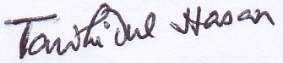 সহকারী মহাপরিদর্শক (সেফটি)আইসিটি সেলকলকারখানা ও প্রতিষ্ঠান পরিদর্শন অধিদপ্তর Screenshots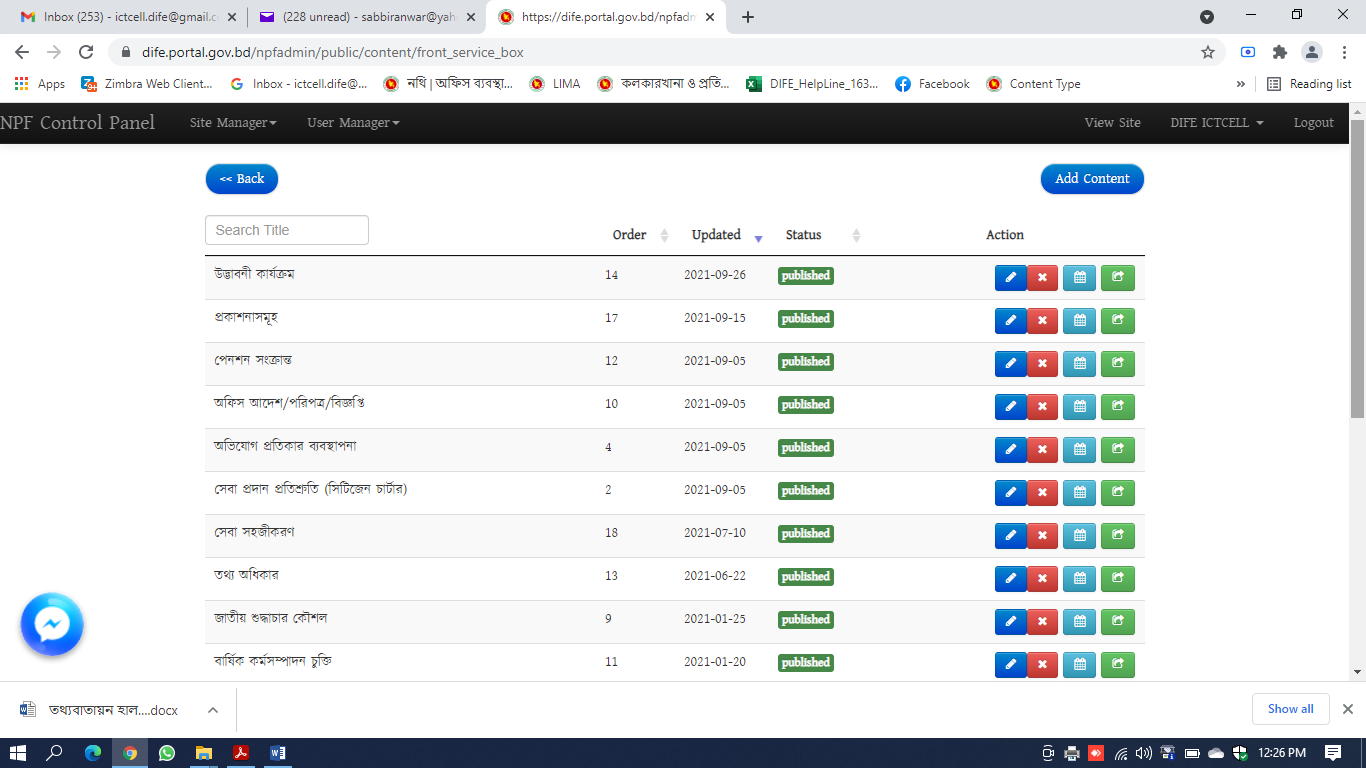 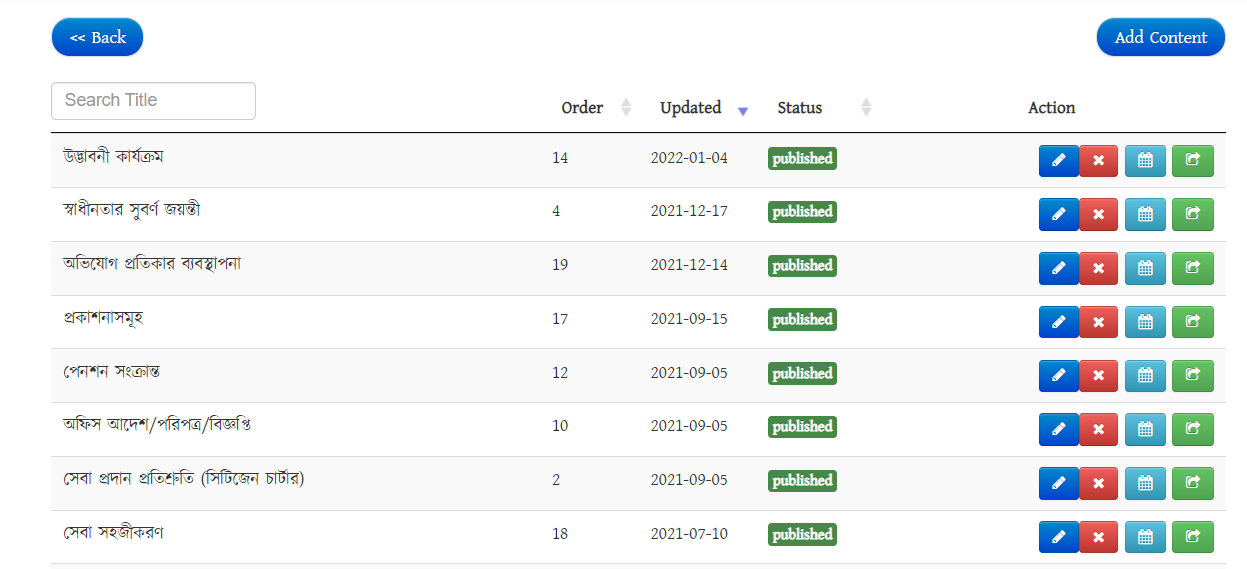 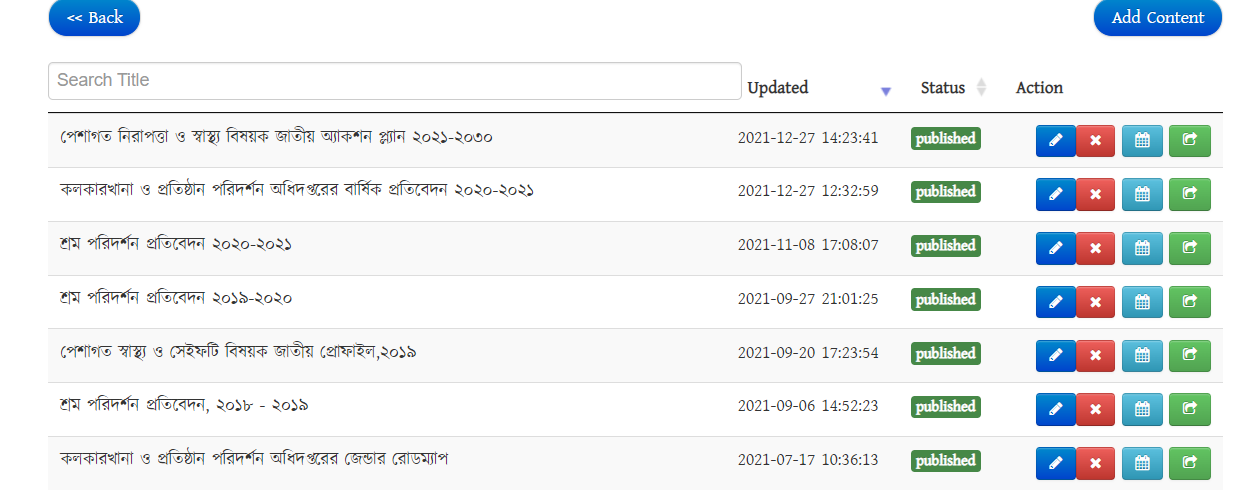 মাসের নামঃ জুলাই-২০২১মাসের নামঃ জুলাই-২০২১মাসের নামঃ জুলাই-২০২১মাসের নামঃ জুলাই-২০২১ক্রমিকশিরোনামপ্রকাশের তারিখমন্তব্য১
Updated page:মাসিক/ত্রৈমাসিক/বার্ষিক পরিবীক্ষণ/মূল্যায়ন প্রতিবেদন (অভিযোগ প্রতিকার ব্যবস্থা)2021-07-26পাতা২Updated page:স্টাফ মিটিং/সমন্বয় সভার কার্যবিবরণী2021-07-25পাতা৩Created office_order:প্রধান কার্যালয়ের মনিটরিং টিম পূনর্গঠন সংক্রান্ত অফিস আদেশ2021-07-25অফিস আদেশ৪Created office_order:প্রধান কার্যালয়ের মনিটরিং টিম পূনর্গঠন সংক্রান্ত অফিস আদেশ2021-07-25অফিস আদেশ৫Created office_order:কন্ট্রোল রুম মনিটরিং সংক্রান্ত অফিস আদেশ2021-07-25অফিস আদেশ৬Created office_order:ডিজিটাল হাজিরা ডিভাইস ব্যবহার সংক্রান্ত অফিস আদেশ2021-07-25অফিস আদেশ৭Updated page:পরিবীক্ষণ ও মূল্যায়ন প্রতিবেদন (এপিএ)2021-07-25পাতা৮Created innovation_corner:অধিদপ্তরের বার্ষিক উদ্ভাবনী কর্মপরিকল্পনা ২০২০-২০২১ এর বার্ষিক স্ব-মূল্যায়ন প্রতিবেদন2021-07-17ইনোভেশন কর্নার৯Updated page:বার্ষিক উদ্ভাবন কর্মপরিকল্পনা2021-07-17পাতা১০Updated publications:কলকারখানা ও প্রতিষ্ঠান পরিদর্শন অধিদপ্তরের জেন্ডার রোডম্যাপ2021-07-15পাতা১১Updated page:আইন/বিধি/নীতিমালা/পরিপত্র/প্রজ্ঞাপন/শুদ্ধাচার পুরস্কার/নৈতিকতা সভার কার্যবিবরণী।2021-07-17পাতা১২Updated page: ইনোভেশন সংক্রান্ত প্রশিক্ষণ/ সভা/ কার্যবিবরণী2021-07-13পাতা১৩Edited Taxonomy: তথ্য ও গণসংযোগ2021-07-13   টেক্সোনমী১৪Edited Taxonomy: পরিসংখ্যান ও গবেষণা2021-07-13টেক্সোনমী১৫Updated page:সেবা সহজিকরণ ও ডিজিটাল সেবার দৃষ্টান্ত2021-07-10খবর১৬Created files:দাপ্তরিক সেবা সহজীকরণঃ DIFE ইনভেন্টরি এন্ড রিকুইজিশন সিষ্টেম, DIFE ওয়ানক্লিক রিপোর্টিং সিস্টেম, DIFE একসেবা মোবাইল এপ্লিকেশন2021-07-10ফাইল১৭Updated notices:'নৈতিকতা কমিটি'-র ২০২১-২০২২ অর্থবছরের প্রথম সভার মিটিং লিংক https://meet.google.com/cau-iiye-mse2021-07-10নোটিশ১৮Created notices:'নৈতিকতা কমিটি'-র ২০২১-২০২২ অর্থবছরের প্রথম সভা2021-07-10নোটিশ১৯Created office_order:জনাব শেখ আসাদুজ্জামান, সহকারী মহাপরিদর্শক (সেফটি), প্রধান কার্যালয়, ঢাকা - এর শ্রান্তি ও বিনোদন ভাতা মঞ্জর সংক্রান্ত2021-07-07আদেশ২০Created office_order:টেলিমেডিসিন পদ্ধতিতে করোনা ভাইরাসজনিত সংক্রমণ প্রতিরোধ ও সচেতনতা বৃদ্ধিতে শ্রমিকদের স্বাস্থ্যসেবা প্রদান।2021-07-07পাতা২১"Updated page:ডিইএ ফার্মের তালিকা2021-07-07পাতা২২
Created information_officers:তথ্য প্রদানের জন্য দায়িত্বপ্রাপ্ত কর্মকর্তা এবং আপীল কর্তৃপক্ষ2021-07-01ফাইল২৩Created notices:জাতির পিতা বঙ্গবন্ধু শেখ মুজিবুর রহমানের জীবন চিত্র সম্পর্কে ডকুমেন্টারি প্রস্তুতির জন্য EOI বাতিল প্রসঙ্গে2021-07-01নোটিশমাসের নামঃ আগস্ট-২০২১মাসের নামঃ আগস্ট-২০২১মাসের নামঃ আগস্ট-২০২১মাসের নামঃ আগস্ট-২০২১ক্রমিকশিরোনামপ্রকাশের তারিখমন্তব্য১Updated information_officers:তথ্য প্রদানের জন্য দায়িত্বপ্রাপ্ত কর্মকর্তা এবং আপীল কর্তৃপক্ষ2021-08-31তথ্য কর্মকর্তা.      ২Created notices:অভিযোগ নিষ্পত্তি কর্মকর্তা ও আপিল কর্মকর্তা সংক্রান্ত নোটিশ।2021-08-24নোটিশ৩Updated page:পাসপোর্ট/এনওসি/জিও2021-08-24নোটিশ৪Updated page:স্টাফ মিটিং/সমন্বয় সভার কার্যবিবরণী2021-08-24পাতা৫Created office_order:স্ট্রাকচারাল, ইলেক্ট্রিক্যাল ও অগ্নি নিরাপত্তার সক্ষমতা বৃদ্ধির লক্ষ্যে প্রশিক্ষণ সংক্রান্ত অফিস আদেশ2021-08-22অফিস আদেশ৬Updated page:স্টাফ মিটিং/সমন্বয় সভার কার্যবিবরণী2021-08-22পাতা৭: Created office_order:বদলি/পদায়ন বিষয়ক প্রজ্ঞাপন2021-08-18অফিস আদেশ৮Updated Block: সচিব2021-08-17ব্লক৯Updated biography:সচিব এর জীবন বৃত্তান্ত2021-08-17পাতা১০Updated home_slider:স্বাধীনতার মহান স্থপতি জাতির পিতা বঙ্গবন্ধু শেখ মুজিবুর রহমান-এঁর ৪৬তম শাহাদাত বার্ষিকী ও জাতীয় শোক দিবস ২০২১ উপলক্ষে কলকারখানা ও প্রতিষ্ঠান পরিদর্শন অধিদপ্তরের প্রধান কার্যালয়ে আলোচনা সভা ও দোয়া মাহফিল,প্রধান অতিথি শ্রম ও কর্মসংস্থান মন্ত্রনালয়ের মাননীয় প্রতিমন্ত্রী বেগম মুন্নুজান সুফিয়ান,এম পি।বক্তব্য রাখছেন কলকারখানা ও প্রতিষ্ঠান পরিদর্শন অধিদপ্তরের মহাপরিদর্শক মহোদয় জনাব মোঃ নাসির উদ্দিন আহমেদ।2021-08-17হোম স্লাইডার১১Created home_slider:স্বাধীনতার মহান স্থপতি জাতির পিতা বঙ্গবন্ধু শেখ মুজিবুর রহমান-এঁর ৪৬তম শাহাদাত বার্ষিকী ও জাতীয় শোক দিবস ২০২১ উপলক্ষে কলকারখানা ও প্রতিষ্ঠান পরিদর্শন অধিদপ্তরের প্রধান কার্যালয়ে আলোচনা সভা ও দোয়া মাহফিল,2021-08-17হোম স্লাইডার১২Created home_slider:স্বাধীনতার মহান স্থপতি জাতির পিতা বঙ্গবন্ধু শেখ মুজিবুর রহমান-এঁর ৪৬তম শাহাদাত বার্ষিকী ও জাতীয় শোক দিবস ২০২১ উপলক্ষে কলকারখানা ও প্রতিষ্ঠান পরিদর্শন অধিদপ্তরের প্রধান কার্যালয়ে আলোচনা সভা ও দোয়া মাহফিল2021-08-17হোম স্লাইডার১৩Updated home_slider:জাতির পিতা বঙ্গবন্ধু শেখ মুজিবুর রহমান-এর জন্ম বার্ষিকী ও জাতীয় শিশু দিবস ২০২১ উপলক্ষে শ্রম ও কর্মসংস্থান মন্ত্রণালয় ও আওতাধীন অধিদপ্তর/দপ্তর সমূহ আয়োজিত আলোচনা সভা ও দোয়া মাহফিলে কেক কাটেন প্রধান অতিথি বেগম মন্নুজান সুফিয়ান এম.পি, মাননীয় প্রতিমন্ত্রী, শ্রম ও কর্মসংস্থান মন্ত্রণালয়।2021-08-16হোম স্লাইডার১৪Updated home_slider:স্বাধীনতার স্থপতি, মুক্তিযুদ্ধের সর্বাধিনায়ক, জাতির পিতা বঙ্গবন্ধু শেখ মুজিবুর রহমানের ৪৬তম শাহাদত বার্ষিকী উপলক্ষে ধানমন্ডি ৩২ নং এ শ্রদ্ধা নিবেদন করেন শ্রম ও কর্মসংস্থান মন্ত্রণালয়ের মাননীয় প্রতিমন্ত্রী বেগম মুন্নুজান সুফিয়ান এম পি , উপস্থিত ছিলেন কলকারখানা ও প্রতিষ্ঠান পরিদর্শন অধিদপ্তরের মহাপরিদর্শক মহোদয় জনাব মোঃ নাসির উদ্দিন আহমেদ এবং অন্যান্য কর্মকর্তাবৃন্দ। তারিখঃ ১৫ আগস্ট,২০২১ (জাতীয় শোক দিবস)।2021-08-15হোম স্লাইডার১৫Updated Block: ইনোভেশন উদ্যোগ ২০২০-২০২১2021-08-13ব্লক১৬Updated top_banner:OSH ডে ব্যানার2021-08-12ব্লক১৭
Created notices:আউট সোর্সিং পদ্ধতিতে জনবল সংগ্রহের দরপত্র বিজ্ঞপ্তি।2021-08-11নোটিশ১৮
Created notices:তৈরী পোশাক কারখানাসমূহের সংস্কার কার্যক্রম শতভাগ সম্পন্ন না হওয়া পর্যন্ত লাইসেন্স নবায়ন বন্ধ রাখা প্রসঙ্গে2021-08-10নোটিশ১৯
Updated page:পাসপোর্ট/এনওসি/জিও2021-08-05পাতা২০Updated page:বার্ষিক ক্রয় পরিকল্পনা2021-08-05পাতা২১Updated page:বার্ষিক কর্মসম্পাদন চুক্তি (এপিএ)2021-08-02পাতামাসের নামঃ সেপ্টেম্বর-২০২১মাসের নামঃ সেপ্টেম্বর-২০২১মাসের নামঃ সেপ্টেম্বর-২০২১মাসের নামঃ সেপ্টেম্বর-২০২১ক্রমিকশিরোনামপ্রকাশের তারিখমন্তব্য০১.Updated page:সেবা প্রদান প্রতিশ্রুতি (সিটিজেন চার্টার)2021-09-30পাতা০২.সিটিজেন চার্টার বাস্তবায়ন ও পরিবীক্ষণ কমিটি কর্তৃক হালনাগাদকৃত খসড়া সিটিজেন চার্টার দাখিল অনুমোদন সংক্রান্ত নোটিশ2021-09-30নোটিশ০৩.টেন্ডার বিজ্ঞপ্তি2021-09-29পাতা০৪.স্টাফ মিটিং/সমন্বয় সভার কার্যবিবরণী2021-09-27পাতা০৫.Created office_order:ইনোভেশন টীমের পুনর্গঠন সংক্রান্ত অফিস আদেশ2021-09-27অফিস আদেশ০৬.শ্রম পরিদর্শন প্রতিবেদন ২০১৯-২০২০ প্রকাশিত।2021-09-27পাতা০৭.আউট সোর্সিং পদ্ধতিতে জনবল সংগ্রহের দরপত্র বাতিল সংক্রান্ত বিজ্ঞপ্তি।2021-09-27নোটিশ০৮.Menu Updated : পেশাগত স্বাস্থ্য ও সেইফটি বিষয়ক জাতীয় প্রোফাইল2021-09-27মেনু০৯.Menu Updated : পেশাগত স্বাস্থ্য ও সেইফটি বিষয়ক জাতীয় প্রোফাইল2021-09-27মেনু১০.Menu Updated : মুজিবর্ষ2021-09-27মেনু১১.
Menu Updated : FAQ2021-09-27মেনু১২.
Menu Updated : নীতিমালা ও প্রজ্ঞাপন2021-09-27মেনু১৩.Menu Updated : কর্মক্ষেত্রে কোভিড-১৯ প্রতিরোধ ও প্রতিকারে পেশাগত সুরক্ষা ও স্বাস্থ্য বিষয়ক নির্দেশিকা2021-09-27মেনু১৪.: Menu Updated : কর্মক্ষেত্রে কোভিড-১৯ প্রতিরোধ গাইডলাইন2021-09-27মেনু১৫.
Menu Updated : অ্যালায়েন্স2021-09-27মেনু১৬.Menu Updated : শ্রম পরিদর্শন প্রতিবেদন ২০১৮-২০১৯2021-09-27মেনু১৭.Menu Updated : শ্রম পরিদর্শন প্রতিবেদন ২০১৯-২০২০2021-09-27মেনু১৮.Menu Updated : প্রধান কার্যালয়ের কর্মকর্তাদের শাখা ভিত্তিক তালিকা2021-09-27মেনু১৯.Menu Updated : পেশাগত স্বাস্থ্য ও সেইফটি বিষয়ক জাতীয় প্রোফাইল2021-09-21মেনু২০. Updated page:এপিএ নির্দেশিকা/পরিপত্র/এপিএ টিম2021-09-21পাতা২১.Updated page:এপিএ নির্দেশিকা/পরিপত্র/এপিএ টিম2021-09-21পাতা২২.Created notices:ডাইফ হেল্পলাইনে কর্মরত কর্মকর্তাদের দায়িত্ব পালনের সময়সূচি2021-09-21নোটিশ২৩.Created publications:পেশাগত স্বাস্থ্য ও সেইফটি বিষয়ক জাতীয় প্রোফাইল,২০১৯2021-09-20প্রকাশনা২৪.Updated home_slider:জাতীয় শিল্প, স্বাস্থ্য ও সেইফটি কাউন্সিলের ১০ম সভায় 'National Profile on Occupational Safety and Health in Bangladesh 2019' শীর্ষক প্রকাশনার মোড়ক উন্মোচন করা হয়, ফারস হোটেল এন্ড রিসোর্ট, ঢাকা, ১৪ সেপ্টেম্বর ২০২১।2021-09-15 হোম স্লাইডার২৫Updated home_slider:ডাইফ মহাপরিদর্শক (অতিরিক্ত সচিব) জনাব শিবনাথ রায়, শ্রম ও কর্মসংস্থান মন্ত্রণালয়ের মাননীয় প্রতিমন্ত্রী বেগম মন্নুজান সুফিয়ান, এমপি এবং সচিব, জনাব কে, এম, আব্দুস সালাম-এর নিকট থেকে শুদ্ধাচার পুরস্কার- ২০২০ - এর সম্মাননা স্মারক গ্রহণ করেন।2021-09-15 হোম স্লাইডার২৬.Updated home_slider:বিজিএমইএকে কেন্দ্রীয় তহবিল হতে শ্রমিকের মৃত্যুজনিত সহায়তার এক কোটি ৩২ লাখ টাকা প্রদান।2021-09-15 হোম স্লাইডার২৭.
Updated home_slider:গাজীপুরের টঙ্গীতে এসএস স্টিল মিলস এবং শ্যামপুুর বাগিচা এলাকার মজিবর মেটাল কারখানায় অগ্নিকান্ডে দগ্ধ শেখ হাসিনা জাতীয় বার্ন ইন্সিটিউটে তিন জন শ্রমিকের স্বজনদের হাতে শ্রম ও কর্মসংস্থান মন্ত্রণালয়ের অধীন বাংলাদেশ শ্রমিক কল্যাণ ফাউন্ডেশনের তহবিল হতে ৫০ হাজার টাকা করে মোট দেড় লাখ টাকা চিকিৎসা সহায়তা প্রদান।2021-09-15 হোম স্লাইডার২৮.Updated home_slider:জেলা শিশুশ্রম পরিবীক্ষণ কমিটি (DCLMC) এর ৬ষ্ঠ সভা।2021-09-15 হোম স্লাইডার২৯.Updated home_slider:ডাইফের কারখানা পরিদর্শন এসওপি ও রোডম্যাপ চূড়ান্তকরণ কর্মশালা গাজীপুরের ভাওয়াল রিসোর্টে অনুষ্ঠিত।2021-09-15 হোম স্লাইডার৩০.Updated home_slider:জনাব কে, এম, আব্দুস সালাম, সচিব, শ্রম ও কর্মসংস্থান মন্ত্রণালয় - এর সাথে ইউরোপীয় ইউনিয়ন - প্রতিনিধি দলের সৌজন্য সাক্ষাৎ।2021-09-15 হোম স্লাইডার৩১.Updated home_slider:‘কর্মক্ষেত্রে কোভিড-১৯ প্রতিরোধ ও প্রতিকারে পেশাগত সুরক্ষা ও স্বাস্থ্য বিষয়ক নির্দেশিকা’-এর মোড়ক উন্মোচন।2021-09-15 হোম স্লাইডার৩২.Updated home_slider: শুদ্ধাচার পুরস্কার ২০২০-২০২১ প্রদান করছেন মহাপরিদর্শক2021-09-15 হোম স্লাইডার৩৩.Updated home_slider:জাতীয় পেশাগত স্বাস্থ্য ও সেইফটি দিবস পালন2021-09-15 হোম স্লাইডার৩৫
Updated home_slider:বিপদে-দুর্যোগে কেউ আর একা নয়, সরকার আছে সবার পাশে শ্রম ও কর্মসংস্থান মন্ত্রণালয়ের মাননীয় সচিব জনাব কে, এম, আব্দুস সালাম।2021-09-15 হোম স্লাইডার৩৭Updated home_slider:জাতীয় শোক দিবস উপলক্ষে ১৫ই আগস্ট, ২০২০ সকাল ১০.০০ ঘটিকায় কলকারখানা ও প্রতিষ্ঠান পরিদর্শন অধিদপ্তরের পক্ষ থেকে ধানমণ্ডিতে জাতির পিতা বঙ্গবন্ধু শেখ মুজিবুর রহমান-এর প্রতিকৃতিতে শ্রদ্ধা নিবেদন করা হয়।2021-09-15 হোম স্লাইডার৩৮Updated home_slider:জাতির পিতা বঙ্গবন্ধু শেখ মুজিবুর রহমান-এর জন্ম বার্ষিকী ও জাতীয় শিশু দিবস ২০২১ উপলক্ষে শ্রম ও কর্মসংস্থান মন্ত্রণালয় ও আওতাধীন অধিদপ্তর/দপ্তর সমূহ আয়োজিত আলোচনা সভা ও দোয়া মাহফিলে কেক কাটেন প্রধান অতিথি বেগম মন্নুজান সুফিয়ান এম.পি, মাননীয় প্রতিমন্ত্রী, শ্রম ও কর্মসংস্থান মন্ত্রণালয়।2021-09-15 হোম স্লাইডার৩৯Updated home_slider:হেল্পলাইন ১৬৩৫৭ ব্যবস্থাপনার মৌলিক ও ব্যবহারিক প্রশিক্ষণ। (২৬.১২.২০২০-২৮.১২.২০২০)2021-09-15 হোম স্লাইডার৪০Created news:অষ্টম বিশেষ বুনিয়াদি প্রশিক্ষণ সংক্রান্ত অফিস আদেশ (একই তারিখ ও স্মারকে প্রতিস্থাপিত)2021-09-14খবর৪১Updated office_order:অষ্টম বিশেষ বুনিয়াদি প্রশিক্ষণ সংক্রান্ত অফিস আদেশ (একই তারিখ ও স্মারকে প্রতিস্থাপিত)2021-09-14খবর৪২Updated page:এপিএ নির্দেশিকা/পরিপত্র/এপিএ টিম2021-09-12অফিস আদেশ৪৩Updated notices:“Orientation on Mothers @ Work programme” শীর্ষক একটি কর্মশালার সংক্রান্ত অফিস আদেশ।2021-09-11নোটিশ৪৪Updated officer_list:2021-09-08মেনু৪৫Updated page:পাসপোর্ট/এনওসি/জিও2021-09-07 পাতা৪৬Created notices:কলকারখানা ও প্রতিষ্ঠান পরিদর্শন অধিদপ্তরের সমন্বয় সভার নোটিশ (আগস্ট, ২০২2021-09-07নোটিশ৪৭
Created notices:শ্রম পরিদর্শন প্রতিবেদন, ২০১৮ - ২০১৯ প্রকাশিত হয়েছে।2021-09-06নোটিশ৪৮Updated page:অনিক ও আপিল কর্মকর্তাগণ2021-09-01পাতা